Р А С П О Р Я Ж Е Н И Еадминистрации Добринского муниципального районаЛипецкой области__15.03.2017__                              п. Добринка                   №___54-р________Об организации управления системойзакупочной деятельности на территорииДобринского муниципального районаЛипецкой области В целях повышения в 2017 году эффективности закупочной деятельности на территории Добринского муниципального района Липецкой области:1. Утвердить  ключевые показатели эффективности закупочной деятельности на территории Добринского муниципального района подлежащие исполнению в 2017 году, согласно Приложению.2. Отделу регулирования закупок комитета экономики и инвестиционной деятельности администрации Добринского муниципального района (Кутищевой О.С.), уполномоченному на осуществление контроля в сфере закупок товаров (работ, услуг) на системной основе осуществлять контроль исполнения показателей эффективности закупочной деятельности.3. Контроль за исполнением настоящего распоряжения возложить на заместителя главы администрации муниципального района – председателя комитета экономики и инвестиционной деятельности Демидову Г.М.И.о. главы администрациимуниципального района                                                                    А.Т. МихалинКутищева Ольга Сергеевна2 12 38	Приложение 1к распоряжениюадминистрации Добринскогомуниципального района от 15.03.2017 № 54-рКлючевые показатели эффективности закупочной деятельности на территории Добринского муниципального района№п/пНаименование показателяПредельное значение показателя1Степень своевременности исполнения плана-графика100%2Снижение количества изменений, вносимых в план-график03Доля конкурентных закупок в стоимостном выражении (конкурсы, аукционы, запрос котировок и предложений) в стоимостном выражениине менее 70%4Число участников конкурентных процедур определения поставщика (подрядчика, исполнителя) при осуществлении закупок не менее 45Доля состоявшихся конкурсов и аукционов на конкурентных рынкахне менее 75%6Доля закупок у СМП, СОНКО не менее 25% совокупного годового объема закупок7Доля заключенных контрактов с СМП по конкурентным процедурам в общей стоимости заключенных контрактовне менее 20% в общей стоимости всех заключенных контрактов8Экономия бюджетных средств по результатам конкурентных закупок (снижение начальной (максимальной) цены на торгах) должна составить не менее15%9Количество закупочных процедур отмененных заказчиком010Количество процедур, по которым присланы заявки на получение разъяснений011Количество процедур, с нарушением срока публикации протоколов в единой информационной системе в сфере закупок012Доля контактов, заключенных по начальной (максимальной) цене контракта013Количество расторгнутых контрактов014Количество обжалованных закупок015Количество закупочных процедур, отмененных ФАС0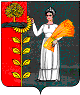 